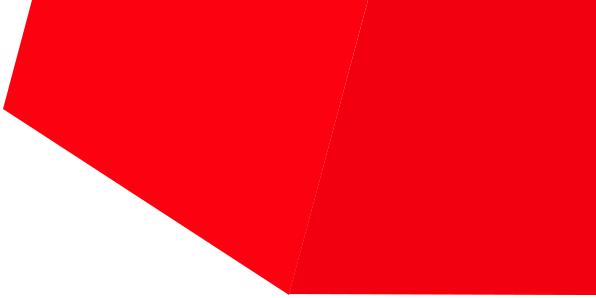 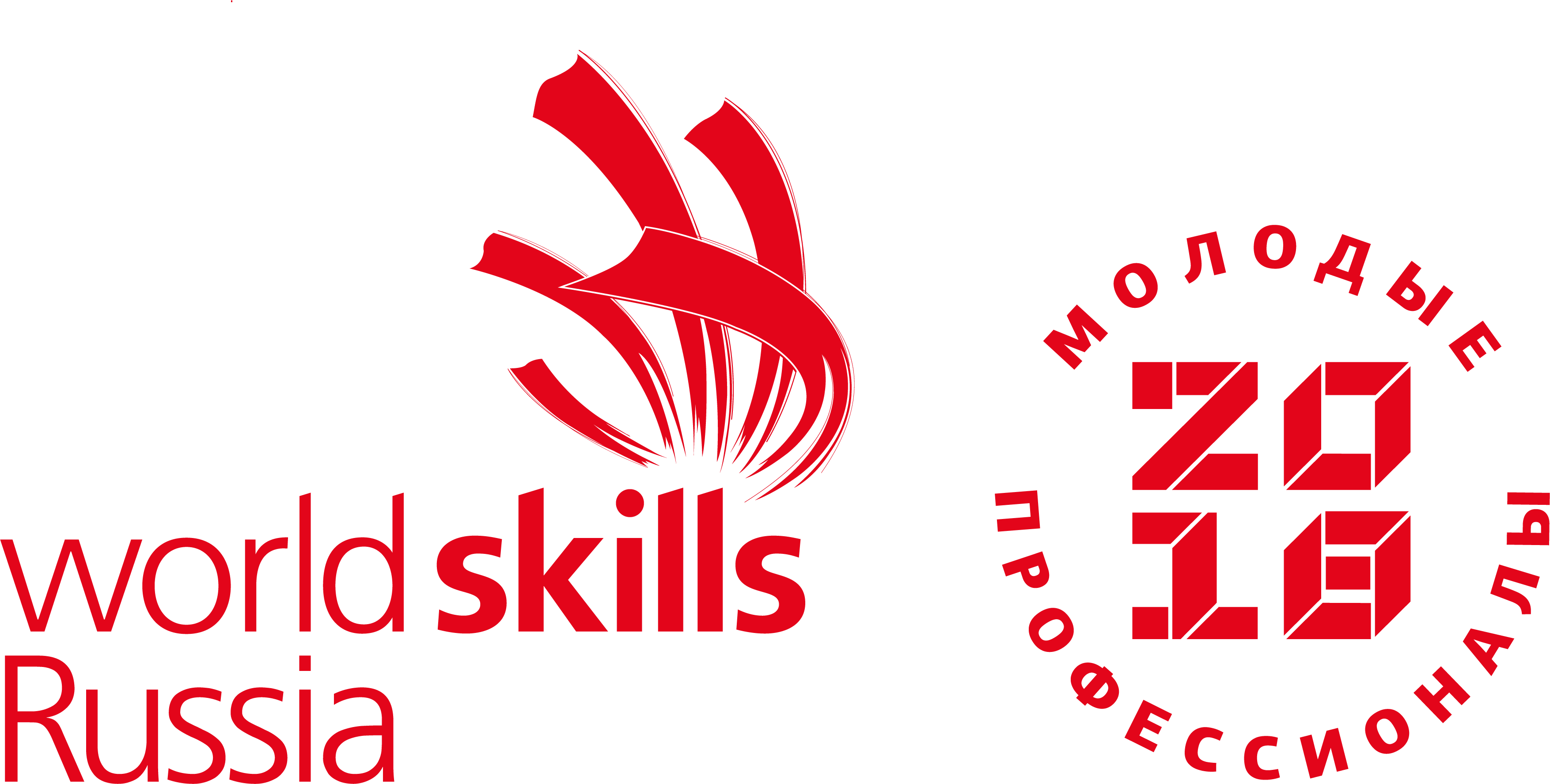 		Список участников компетенция«Парикмахерское искусство»№ п/пФ.И.О. участникаНаименование профессиональной образовательной организацииКомпетенция «Парикмахерское искусство»Компетенция «Парикмахерское искусство»Компетенция «Парикмахерское искусство»1.Ольшанникова Екатерина ВладимировнаГосударственное автономное профессиональное образовательное учреждение Мурманской области  "Мурманский Технологический колледж сервиса"2.Китик Анастасия НиколаевнаГосударственное автономное профессиональное образовательное учреждение Мурманской области  "Мурманский Технологический колледж сервиса"3.Шадрина Екатерина НиколаевнаГосударственное автономное профессиональное образовательное учреждение Мурманской области  "Мурманский Технологический колледж сервиса"4.Огнева Евгения ВалерьевнаГосударственное автономное профессиональное образовательное учреждение Мурманской области "Апатитский политехнический колледж имени Голованова Георгия Александровича" 5.Мамедова Хадижа Эйваз кызыГосударственное автономное профессиональное образовательное учреждение Мурманской области "Апатитский политехнический колледж имени Голованова Георгия Александровича" 6.Золина Анна ПавловнаГосударственное автономное профессиональное образовательное учреждение Мурманской области "Апатитский политехнический колледж имени Голованова Георгия Александровича" Компетенция «Парикмахерское искусство» (юниоры)Компетенция «Парикмахерское искусство» (юниоры)Компетенция «Парикмахерское искусство» (юниоры)7.РапарцевильКсения КонстантиновнаМуниципальное Бюджетное Общеобразовательное Учреждение г. Мурманска "Межшкольный учебный комбинат"8.Гыра Мария ВасильевнаМуниципальное Бюджетное Общеобразовательное Учреждение г. Мурманска "Межшкольный учебный комбинат"9.ГоршиневаТатьяна ДмитриевнаМуниципальное Бюджетное Общеобразовательное Учреждение г. Мурманска "Межшкольный учебный комбинат"10.Илюткина ТатьянаАлексеевнаМуниципальное Бюджетное Общеобразовательное Учреждение г. Мурманска "Межшкольный учебный комбинат"11.МарковаДарьяЕвгеньевнаМуниципальное Бюджетное Общеобразовательное Учреждение г. Мурманска "Межшкольный учебный комбинат"